Қысқа мерзімді жоспарСабақ: Қазақ әдебиетіМектеп: Төле би орта мектебіМектеп: Төле би орта мектебіМектеп: Төле би орта мектебіМектеп: Төле би орта мектебіМектеп: Төле би орта мектебіКүні: Мұғалімнің аты-жөні: Иембергенова Индира КайратовнаМұғалімнің аты-жөні: Иембергенова Индира КайратовнаМұғалімнің аты-жөні: Иембергенова Индира КайратовнаМұғалімнің аты-жөні: Иембергенова Индира КайратовнаМұғалімнің аты-жөні: Иембергенова Индира КайратовнаСынып: 10Қатысқандар: Қатысқандар: Қатыспағандар:Қатыспағандар:Қатыспағандар:Бөлім:Қалың елім, қазағым.Қалың елім, қазағым.Қалың елім, қазағым.Қалың елім, қазағым.Қалың елім, қазағым.Сабақтың тақырыбы:Абайдың он жетінші қара сөзі.Абайдың он жетінші қара сөзі.Абайдың он жетінші қара сөзі.Абайдың он жетінші қара сөзі.Абайдың он жетінші қара сөзі.Оқу мақсаттары:10.1.3.1. көркем шығармадағы кейіпкерлер жүйесін жинақтау мен даралау;10.3.2.1 көркем шығармадағы көтерілген мәселелердің жаңашылдығына  баға беру; 10.1.3.1. көркем шығармадағы кейіпкерлер жүйесін жинақтау мен даралау;10.3.2.1 көркем шығармадағы көтерілген мәселелердің жаңашылдығына  баға беру; 10.1.3.1. көркем шығармадағы кейіпкерлер жүйесін жинақтау мен даралау;10.3.2.1 көркем шығармадағы көтерілген мәселелердің жаңашылдығына  баға беру; 10.1.3.1. көркем шығармадағы кейіпкерлер жүйесін жинақтау мен даралау;10.3.2.1 көркем шығармадағы көтерілген мәселелердің жаңашылдығына  баға беру; 10.1.3.1. көркем шығармадағы кейіпкерлер жүйесін жинақтау мен даралау;10.3.2.1 көркем шығармадағы көтерілген мәселелердің жаңашылдығына  баға беру; Сабақ мақсаттары: Барлық оқушылар орындай алады: қара сөздегі кейіпкерлер жүйесін анықтап түсіндіреді, көтерілген мәселені қазіргі өмірмен байланыстырып өз көзқарасын білдіреді.Барлық оқушылар орындай алады: қара сөздегі кейіпкерлер жүйесін анықтап түсіндіреді, көтерілген мәселені қазіргі өмірмен байланыстырып өз көзқарасын білдіреді.Барлық оқушылар орындай алады: қара сөздегі кейіпкерлер жүйесін анықтап түсіндіреді, көтерілген мәселені қазіргі өмірмен байланыстырып өз көзқарасын білдіреді.Барлық оқушылар орындай алады: қара сөздегі кейіпкерлер жүйесін анықтап түсіндіреді, көтерілген мәселені қазіргі өмірмен байланыстырып өз көзқарасын білдіреді.Барлық оқушылар орындай алады: қара сөздегі кейіпкерлер жүйесін анықтап түсіндіреді, көтерілген мәселені қазіргі өмірмен байланыстырып өз көзқарасын білдіреді.Сабақ мақсаттары: Оқушылардың көпшілігі орындай алады: қара сөздегі кейіпкерлер жүйесін жинақтап әңгімелейді, көтерілген мәселеге қазіргі заман тұрғысынан көзқарасын айтады.Оқушылардың көпшілігі орындай алады: қара сөздегі кейіпкерлер жүйесін жинақтап әңгімелейді, көтерілген мәселеге қазіргі заман тұрғысынан көзқарасын айтады.Оқушылардың көпшілігі орындай алады: қара сөздегі кейіпкерлер жүйесін жинақтап әңгімелейді, көтерілген мәселеге қазіргі заман тұрғысынан көзқарасын айтады.Оқушылардың көпшілігі орындай алады: қара сөздегі кейіпкерлер жүйесін жинақтап әңгімелейді, көтерілген мәселеге қазіргі заман тұрғысынан көзқарасын айтады.Оқушылардың көпшілігі орындай алады: қара сөздегі кейіпкерлер жүйесін жинақтап әңгімелейді, көтерілген мәселеге қазіргі заман тұрғысынан көзқарасын айтады.Сабақ мақсаттары: Кейбір оқушылар орындай алады: қара сөздегі кейіпкерлер жүйесін жинақтап, даралайды, көтерілген мәселенің жаңашылдығына  баға береді.Кейбір оқушылар орындай алады: қара сөздегі кейіпкерлер жүйесін жинақтап, даралайды, көтерілген мәселенің жаңашылдығына  баға береді.Кейбір оқушылар орындай алады: қара сөздегі кейіпкерлер жүйесін жинақтап, даралайды, көтерілген мәселенің жаңашылдығына  баға береді.Кейбір оқушылар орындай алады: қара сөздегі кейіпкерлер жүйесін жинақтап, даралайды, көтерілген мәселенің жаңашылдығына  баға береді.Кейбір оқушылар орындай алады: қара сөздегі кейіпкерлер жүйесін жинақтап, даралайды, көтерілген мәселенің жаңашылдығына  баға береді.Бағалау критерийлері:- қара сөздегі кейіпкерлер жүйесін жинақтап, даралайды.- көтерілген мәселелердің жаңашылдығына баға береді.- қара сөздегі кейіпкерлер жүйесін жинақтап, даралайды.- көтерілген мәселелердің жаңашылдығына баға береді.- қара сөздегі кейіпкерлер жүйесін жинақтап, даралайды.- көтерілген мәселелердің жаңашылдығына баға береді.- қара сөздегі кейіпкерлер жүйесін жинақтап, даралайды.- көтерілген мәселелердің жаңашылдығына баға береді.- қара сөздегі кейіпкерлер жүйесін жинақтап, даралайды.- көтерілген мәселелердің жаңашылдығына баға береді.Тілдік мақсат:Оқушылар орындай алады: қара сөздегі кейіпкерлер жүйесіне талдау жасайды және жаңашылдығына баға бередіОқушылар орындай алады: қара сөздегі кейіпкерлер жүйесіне талдау жасайды және жаңашылдығына баға бередіОқушылар орындай алады: қара сөздегі кейіпкерлер жүйесіне талдау жасайды және жаңашылдығына баға бередіОқушылар орындай алады: қара сөздегі кейіпкерлер жүйесіне талдау жасайды және жаңашылдығына баға бередіОқушылар орындай алады: қара сөздегі кейіпкерлер жүйесіне талдау жасайды және жаңашылдығына баға бередіПәнге қатысты сөздік қор мен терминдер: адам денесінің патшасы, дүние, ахирет, құдайшылық, қалып, қасиетті адам.Пәнге қатысты сөздік қор мен терминдер: адам денесінің патшасы, дүние, ахирет, құдайшылық, қалып, қасиетті адам.Пәнге қатысты сөздік қор мен терминдер: адам денесінің патшасы, дүние, ахирет, құдайшылық, қалып, қасиетті адам.Пәнге қатысты сөздік қор мен терминдер: адам денесінің патшасы, дүние, ахирет, құдайшылық, қалып, қасиетті адам.Пәнге қатысты сөздік қор мен терминдер: адам денесінің патшасы, дүние, ахирет, құдайшылық, қалып, қасиетті адам.Диалог құруға /шығарма жазуға/ арналған тіркестер: Менің ойымша..., мен оны былай түсіндіремін..., себебі..., оған мынандай дәлел келтіре аламын..., мәселенің шешу жолдарын ұсынар болсам..., қорыта келе, ....Диалог құруға /шығарма жазуға/ арналған тіркестер: Менің ойымша..., мен оны былай түсіндіремін..., себебі..., оған мынандай дәлел келтіре аламын..., мәселенің шешу жолдарын ұсынар болсам..., қорыта келе, ....Диалог құруға /шығарма жазуға/ арналған тіркестер: Менің ойымша..., мен оны былай түсіндіремін..., себебі..., оған мынандай дәлел келтіре аламын..., мәселенің шешу жолдарын ұсынар болсам..., қорыта келе, ....Диалог құруға /шығарма жазуға/ арналған тіркестер: Менің ойымша..., мен оны былай түсіндіремін..., себебі..., оған мынандай дәлел келтіре аламын..., мәселенің шешу жолдарын ұсынар болсам..., қорыта келе, ....Диалог құруға /шығарма жазуға/ арналған тіркестер: Менің ойымша..., мен оны былай түсіндіремін..., себебі..., оған мынандай дәлел келтіре аламын..., мәселенің шешу жолдарын ұсынар болсам..., қорыта келе, ....Талқылауға арналған сұрақтар:Адами қасиеттер дегенді қалай түсінесіңдер?Ғылымның шешімімен келісесіңдер ме?Қазіргі заманның нағыз адамы қандай болу керек?Талқылауға арналған сұрақтар:Адами қасиеттер дегенді қалай түсінесіңдер?Ғылымның шешімімен келісесіңдер ме?Қазіргі заманның нағыз адамы қандай болу керек?Талқылауға арналған сұрақтар:Адами қасиеттер дегенді қалай түсінесіңдер?Ғылымның шешімімен келісесіңдер ме?Қазіргі заманның нағыз адамы қандай болу керек?Талқылауға арналған сұрақтар:Адами қасиеттер дегенді қалай түсінесіңдер?Ғылымның шешімімен келісесіңдер ме?Қазіргі заманның нағыз адамы қандай болу керек?Талқылауға арналған сұрақтар:Адами қасиеттер дегенді қалай түсінесіңдер?Ғылымның шешімімен келісесіңдер ме?Қазіргі заманның нағыз адамы қандай болу керек?Құндылықтарды игерту:Қарасөздің тәрбиелік мәнін ұғындыру арқылы  оқушылдардың бойына «адамгершілік, әділдік, мейірбандық» қасиеттерін дарыту.Қарасөздің тәрбиелік мәнін ұғындыру арқылы  оқушылдардың бойына «адамгершілік, әділдік, мейірбандық» қасиеттерін дарыту.Қарасөздің тәрбиелік мәнін ұғындыру арқылы  оқушылдардың бойына «адамгершілік, әділдік, мейірбандық» қасиеттерін дарыту.Қарасөздің тәрбиелік мәнін ұғындыру арқылы  оқушылдардың бойына «адамгершілік, әділдік, мейірбандық» қасиеттерін дарыту.Қарасөздің тәрбиелік мәнін ұғындыру арқылы  оқушылдардың бойына «адамгершілік, әділдік, мейірбандық» қасиеттерін дарыту.Пәнаралық байланыс:Қазақ тілі, сөз өнеріҚазақ тілі, сөз өнеріҚазақ тілі, сөз өнеріҚазақ тілі, сөз өнеріҚазақ тілі, сөз өнеріАКТ қолдану дағдылары:Интербелсенді тақта, презентация, аудиомәтінИнтербелсенді тақта, презентация, аудиомәтінИнтербелсенді тақта, презентация, аудиомәтінИнтербелсенді тақта, презентация, аудиомәтінИнтербелсенді тақта, презентация, аудиомәтінАлдыңғы оқу:Қарасөздің мазмұнымен таныс, көтерілген мәселені анықтаған.Қарасөздің мазмұнымен таныс, көтерілген мәселені анықтаған.Қарасөздің мазмұнымен таныс, көтерілген мәселені анықтаған.Қарасөздің мазмұнымен таныс, көтерілген мәселені анықтаған.Қарасөздің мазмұнымен таныс, көтерілген мәселені анықтаған.ЖоспарЖоспарЖоспарЖоспарЖоспарЖоспарЖоспарланған уақытЖоспарланған жаттығу түрлеріЖоспарланған жаттығу түрлеріЖоспарланған жаттығу түрлеріРесурстарРесурстарБасы3 минут7 минутҰйымдастыру кезеңі.Топқа бөлу.Топ аттары жазылған қима қағаздар арқылы 4 топқа бөлемін.1-топ: «Қайрат»2-топ: «Ақыл»3-топ: «Жүрек»4-топ: «Ғылым»Оқу мақсатымен және бағалау критерийлерімен таныстырамын.   Топтық жұмыс1-тапсырма. «Сәйкестендіру» тапсырмасы. Бұл тапсырманы қара сөз мазмұнын, кейіпкерлер жүйесін еске түсіру мақсатында орындау қажет.  Кейіпкер бейнесіне сай шығармада айтылған мінездеуді сәйкестендір және әр топ өзіне берілген атаудың болмысын ашатын 2 дәлел айтыңдар.Ұйымдастыру кезеңі.Топқа бөлу.Топ аттары жазылған қима қағаздар арқылы 4 топқа бөлемін.1-топ: «Қайрат»2-топ: «Ақыл»3-топ: «Жүрек»4-топ: «Ғылым»Оқу мақсатымен және бағалау критерийлерімен таныстырамын.   Топтық жұмыс1-тапсырма. «Сәйкестендіру» тапсырмасы. Бұл тапсырманы қара сөз мазмұнын, кейіпкерлер жүйесін еске түсіру мақсатында орындау қажет.  Кейіпкер бейнесіне сай шығармада айтылған мінездеуді сәйкестендір және әр топ өзіне берілген атаудың болмысын ашатын 2 дәлел айтыңдар.Ұйымдастыру кезеңі.Топқа бөлу.Топ аттары жазылған қима қағаздар арқылы 4 топқа бөлемін.1-топ: «Қайрат»2-топ: «Ақыл»3-топ: «Жүрек»4-топ: «Ғылым»Оқу мақсатымен және бағалау критерийлерімен таныстырамын.   Топтық жұмыс1-тапсырма. «Сәйкестендіру» тапсырмасы. Бұл тапсырманы қара сөз мазмұнын, кейіпкерлер жүйесін еске түсіру мақсатында орындау қажет.  Кейіпкер бейнесіне сай шығармада айтылған мінездеуді сәйкестендір және әр топ өзіне берілген атаудың болмысын ашатын 2 дәлел айтыңдар.«Абай 2» Абай шығармаларының екі томдық толық жинағы (103-бет) Алматы «Жазушы» 2005https://abai.kz/post/6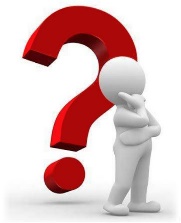 «Абай 2» Абай шығармаларының екі томдық толық жинағы (103-бет) Алматы «Жазушы» 2005https://abai.kz/post/6Ортасы12 минут3 минут10 минут3 минут2-тапсырма.Топтық жұмыс«FILA» әдісі. Қара сөздегі кейіпкерлер жүйесін жинақтап, тұлғасын ашып, даралауға бағытталады. Топ мүшелері «FILA» әдісі бойынша тапсырма түрлерін бөліп алыңдар. Өз тұжырымдарыңды топта талқылап, жұмыстарыңды біріктіріп, кестені толтырыңдар.F (facts /  фактілер, деректер) – шығармадағы кейіпкер бейнесін анықтайтын/жүйесін жинақтайтын деректер жинаушыI (ideas / пікір не идея) – кейіпкер туралы өзінің ой-пікірін білдіруші.L (learning issues / cұрақтар) –   кейіпкер даралығын, ешкімге ұқсамайтын ерекшелігін анықтауға бағытталған 2 сұрақ құрайды.A (action plan / іс-әрекет не жоспар) – қойылған сұраққа сай жауап беріп, іс-әрекеттер (мысал, дәлелдер) жасайды.Дескриптор: Қара сөзден кейіпкер жүйесін жинақтайды.Кейіпкер туралы өзінің ой-пікірін айтады. Кейіпкер даралығын, ешкімге ұқсамайтын ерекшелігін анықтауға бағытталған 2 сұрақ құрайды.Қойылған сұраққа сай мысалдар мен дәлелдер келтіріп жауап береді.КБ «+,- » 1-2, 2-3, 3-4, 4-1 топтар дескрипторларға сүйене отырып бір-бірінің жауаптарын бағалайды, ұнаған тұсы мен кемшілігін айтады.Жеке жұмыс. 3-тапсырма. Ой толғау «Үш-ақ нәрсе адамның қасиеті – ыстық қайрат, нұрлы ақыл, жылы жүрек»    Ұлы Абайдың 17-ші қара сөзінің тақырыбы – адам бойындағы адамдық қасиеттер туралы. Негізгі идеясы: оқушысын ізгілікке, ғылымды меңгерген көкірегі ояу азамат болуға баулу екенін оқып, біліп, талдау тапсырмаларын орындадыңдар. Ойларыңды жинақтап, көтерілген мәселені негізге алып ой толғау жазыңдар. Ойтолғаудың құрылымы беріледі:Көтерілген мәселені 3 сөйлеммен жаз;1 аргумент – шығармадан 1 қанатты сөз;Қазіргі өмірде маңызы бар мәселе 2-3 сөйлеммен;Оны жақтайсың ба әлде қолдамайсың ба? 2 сөйлем. Дескриптор:Көтерілген мәселені түсінгендігін 3 сөйлеммен жазады.Қара сөздің ішінен қанатты сөзге айналып кеткен жолдарды аргумент ретінде қолданады.Қазіргі өмірдегі маңызын айтады: көзқарасын айтады.Ойын қорытындылайды: баға береді. КБ «Екі жұлдыз, бір тілек»Екі ұнаған ақпарат, бір ұсыныс.2-тапсырма.Топтық жұмыс«FILA» әдісі. Қара сөздегі кейіпкерлер жүйесін жинақтап, тұлғасын ашып, даралауға бағытталады. Топ мүшелері «FILA» әдісі бойынша тапсырма түрлерін бөліп алыңдар. Өз тұжырымдарыңды топта талқылап, жұмыстарыңды біріктіріп, кестені толтырыңдар.F (facts /  фактілер, деректер) – шығармадағы кейіпкер бейнесін анықтайтын/жүйесін жинақтайтын деректер жинаушыI (ideas / пікір не идея) – кейіпкер туралы өзінің ой-пікірін білдіруші.L (learning issues / cұрақтар) –   кейіпкер даралығын, ешкімге ұқсамайтын ерекшелігін анықтауға бағытталған 2 сұрақ құрайды.A (action plan / іс-әрекет не жоспар) – қойылған сұраққа сай жауап беріп, іс-әрекеттер (мысал, дәлелдер) жасайды.Дескриптор: Қара сөзден кейіпкер жүйесін жинақтайды.Кейіпкер туралы өзінің ой-пікірін айтады. Кейіпкер даралығын, ешкімге ұқсамайтын ерекшелігін анықтауға бағытталған 2 сұрақ құрайды.Қойылған сұраққа сай мысалдар мен дәлелдер келтіріп жауап береді.КБ «+,- » 1-2, 2-3, 3-4, 4-1 топтар дескрипторларға сүйене отырып бір-бірінің жауаптарын бағалайды, ұнаған тұсы мен кемшілігін айтады.Жеке жұмыс. 3-тапсырма. Ой толғау «Үш-ақ нәрсе адамның қасиеті – ыстық қайрат, нұрлы ақыл, жылы жүрек»    Ұлы Абайдың 17-ші қара сөзінің тақырыбы – адам бойындағы адамдық қасиеттер туралы. Негізгі идеясы: оқушысын ізгілікке, ғылымды меңгерген көкірегі ояу азамат болуға баулу екенін оқып, біліп, талдау тапсырмаларын орындадыңдар. Ойларыңды жинақтап, көтерілген мәселені негізге алып ой толғау жазыңдар. Ойтолғаудың құрылымы беріледі:Көтерілген мәселені 3 сөйлеммен жаз;1 аргумент – шығармадан 1 қанатты сөз;Қазіргі өмірде маңызы бар мәселе 2-3 сөйлеммен;Оны жақтайсың ба әлде қолдамайсың ба? 2 сөйлем. Дескриптор:Көтерілген мәселені түсінгендігін 3 сөйлеммен жазады.Қара сөздің ішінен қанатты сөзге айналып кеткен жолдарды аргумент ретінде қолданады.Қазіргі өмірдегі маңызын айтады: көзқарасын айтады.Ойын қорытындылайды: баға береді. КБ «Екі жұлдыз, бір тілек»Екі ұнаған ақпарат, бір ұсыныс.2-тапсырма.Топтық жұмыс«FILA» әдісі. Қара сөздегі кейіпкерлер жүйесін жинақтап, тұлғасын ашып, даралауға бағытталады. Топ мүшелері «FILA» әдісі бойынша тапсырма түрлерін бөліп алыңдар. Өз тұжырымдарыңды топта талқылап, жұмыстарыңды біріктіріп, кестені толтырыңдар.F (facts /  фактілер, деректер) – шығармадағы кейіпкер бейнесін анықтайтын/жүйесін жинақтайтын деректер жинаушыI (ideas / пікір не идея) – кейіпкер туралы өзінің ой-пікірін білдіруші.L (learning issues / cұрақтар) –   кейіпкер даралығын, ешкімге ұқсамайтын ерекшелігін анықтауға бағытталған 2 сұрақ құрайды.A (action plan / іс-әрекет не жоспар) – қойылған сұраққа сай жауап беріп, іс-әрекеттер (мысал, дәлелдер) жасайды.Дескриптор: Қара сөзден кейіпкер жүйесін жинақтайды.Кейіпкер туралы өзінің ой-пікірін айтады. Кейіпкер даралығын, ешкімге ұқсамайтын ерекшелігін анықтауға бағытталған 2 сұрақ құрайды.Қойылған сұраққа сай мысалдар мен дәлелдер келтіріп жауап береді.КБ «+,- » 1-2, 2-3, 3-4, 4-1 топтар дескрипторларға сүйене отырып бір-бірінің жауаптарын бағалайды, ұнаған тұсы мен кемшілігін айтады.Жеке жұмыс. 3-тапсырма. Ой толғау «Үш-ақ нәрсе адамның қасиеті – ыстық қайрат, нұрлы ақыл, жылы жүрек»    Ұлы Абайдың 17-ші қара сөзінің тақырыбы – адам бойындағы адамдық қасиеттер туралы. Негізгі идеясы: оқушысын ізгілікке, ғылымды меңгерген көкірегі ояу азамат болуға баулу екенін оқып, біліп, талдау тапсырмаларын орындадыңдар. Ойларыңды жинақтап, көтерілген мәселені негізге алып ой толғау жазыңдар. Ойтолғаудың құрылымы беріледі:Көтерілген мәселені 3 сөйлеммен жаз;1 аргумент – шығармадан 1 қанатты сөз;Қазіргі өмірде маңызы бар мәселе 2-3 сөйлеммен;Оны жақтайсың ба әлде қолдамайсың ба? 2 сөйлем. Дескриптор:Көтерілген мәселені түсінгендігін 3 сөйлеммен жазады.Қара сөздің ішінен қанатты сөзге айналып кеткен жолдарды аргумент ретінде қолданады.Қазіргі өмірдегі маңызын айтады: көзқарасын айтады.Ойын қорытындылайды: баға береді. КБ «Екі жұлдыз, бір тілек»Екі ұнаған ақпарат, бір ұсыныс.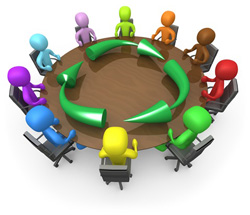 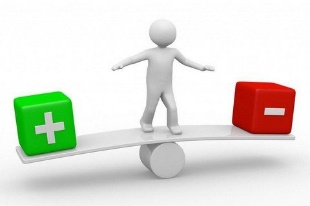 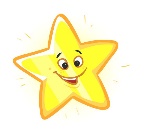 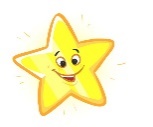 Соңы2 минутКері байланыс.«Аяқталмаған сөйлем» әдісіМаған сабақ ұнады, өйткені...........Мен көп нәрсені білдім, мәселен,......................Өз білімімді мына тұрғыда жақсартуым керек..........Үй тапсырмасы: «Болмасаң да ұқсап бақ...» ұқсас тақырыпта қарасөз жазу.Кері байланыс.«Аяқталмаған сөйлем» әдісіМаған сабақ ұнады, өйткені...........Мен көп нәрсені білдім, мәселен,......................Өз білімімді мына тұрғыда жақсартуым керек..........Үй тапсырмасы: «Болмасаң да ұқсап бақ...» ұқсас тақырыпта қарасөз жазу.Кері байланыс.«Аяқталмаған сөйлем» әдісіМаған сабақ ұнады, өйткені...........Мен көп нәрсені білдім, мәселен,......................Өз білімімді мына тұрғыда жақсартуым керек..........Үй тапсырмасы: «Болмасаң да ұқсап бақ...» ұқсас тақырыпта қарасөз жазу.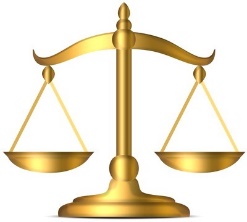 Қосымша ақпаратҚосымша ақпаратҚосымша ақпаратҚосымша ақпаратҚосымша ақпаратҚосымша ақпаратСаралау – оқушыға мейлінше қолдау көрсетуді қалай жоспарлайсыз? Қабілетті оқушыға тапсырманы қалай түсіндіресіз?Саралау – оқушыға мейлінше қолдау көрсетуді қалай жоспарлайсыз? Қабілетті оқушыға тапсырманы қалай түсіндіресіз?Бағалау – оқушы білімін тексеруді қалай жоспарлайсыз?Бағалау – оқушы білімін тексеруді қалай жоспарлайсыз?Бағалау – оқушы білімін тексеруді қалай жоспарлайсыз?Пәнаралық байланыс – Денсаулық және қауіпсіздік, АКТ-мен байланыс. Құндылықтармен байланыс (тәрбие элементі)Топтық жұмыс«Сәйкестендіру» тапсырмасы барлық оқушыларға өткен сабақты еске түсіруге мүмкіндік беретін жеңіл тапсырма. Қара сөзде кездесетін кейіпкерлерді қасиеттерімен, ерекшеліктерімен сәйкестендіреді. Бұл тапсырма арқылы саралау тәсіліне жатады. «FILA» әдісі кезінде тапсырма арқылы саралауды қолданамын. Әр баланың қабілеті бойынша рөлдер мен жауапкершілікті бөлу арқылы жүзеге асады. Оқушылар шығармадан кейіпкер бейнесін ашатын деректер жинақтайды.Жеке жұмысОй толғау жазуОқушыға жеке қолдау көрсету арқылы саралауды қолданамын. Көтерілген мәселеге байланысты үзінділер мен қанатты сөздер жазылған материалдар ұсынып, ой түрткі сұрақтарын беремін. Бұл «көпірше тұрғызу»  Топтық жұмыс«Сәйкестендіру» тапсырмасы барлық оқушыларға өткен сабақты еске түсіруге мүмкіндік беретін жеңіл тапсырма. Қара сөзде кездесетін кейіпкерлерді қасиеттерімен, ерекшеліктерімен сәйкестендіреді. Бұл тапсырма арқылы саралау тәсіліне жатады. «FILA» әдісі кезінде тапсырма арқылы саралауды қолданамын. Әр баланың қабілеті бойынша рөлдер мен жауапкершілікті бөлу арқылы жүзеге асады. Оқушылар шығармадан кейіпкер бейнесін ашатын деректер жинақтайды.Жеке жұмысОй толғау жазуОқушыға жеке қолдау көрсету арқылы саралауды қолданамын. Көтерілген мәселеге байланысты үзінділер мен қанатты сөздер жазылған материалдар ұсынып, ой түрткі сұрақтарын беремін. Бұл «көпірше тұрғызу»  Әр тапсырмадан кейін бағалау критерийге жету үшін дескрипторлар арқылы бағалау жүргізіледі. Өз сабағымда қалыптастырушы бағалаудың мынандай түрлерін қолданамын:2-тапсырмада:КБ «+,-» 1-2, 2-3, 3-4, 4-1 топтар дескрипторларға сүйене отырып бір-бірінің жауаптарын бағалайды, ұнаған тұсы мен кемшілігін айтады.3-тапсырмада:КБ «Екі жұлдыз, бір тілек»Ой толғауды оқыған оқушының жұмысы туралы екі ұнаған тұсы мен ұсынысын айтады. Дескрипторға сұйеніп бақылау арқылы дер кезіндекері байланыс беруге мүмкіндік аламын.   Әр тапсырмадан кейін бағалау критерийге жету үшін дескрипторлар арқылы бағалау жүргізіледі. Өз сабағымда қалыптастырушы бағалаудың мынандай түрлерін қолданамын:2-тапсырмада:КБ «+,-» 1-2, 2-3, 3-4, 4-1 топтар дескрипторларға сүйене отырып бір-бірінің жауаптарын бағалайды, ұнаған тұсы мен кемшілігін айтады.3-тапсырмада:КБ «Екі жұлдыз, бір тілек»Ой толғауды оқыған оқушының жұмысы туралы екі ұнаған тұсы мен ұсынысын айтады. Дескрипторға сұйеніп бақылау арқылы дер кезіндекері байланыс беруге мүмкіндік аламын.   Әр тапсырмадан кейін бағалау критерийге жету үшін дескрипторлар арқылы бағалау жүргізіледі. Өз сабағымда қалыптастырушы бағалаудың мынандай түрлерін қолданамын:2-тапсырмада:КБ «+,-» 1-2, 2-3, 3-4, 4-1 топтар дескрипторларға сүйене отырып бір-бірінің жауаптарын бағалайды, ұнаған тұсы мен кемшілігін айтады.3-тапсырмада:КБ «Екі жұлдыз, бір тілек»Ой толғауды оқыған оқушының жұмысы туралы екі ұнаған тұсы мен ұсынысын айтады. Дескрипторға сұйеніп бақылау арқылы дер кезіндекері байланыс беруге мүмкіндік аламын.   Бүгінгі сабағымыз сөз өнері, қазақ тілі сабақтарымен байланысты.Сабақ барысында оқушылардың топта жұмыс істеу алтын ережесін сақтауы қадағаланады. Әр тапсырмадағы графикалық органайзер интербелсенді тақтадан слайд арқылы көрсетіледі.Қарасөздің тәрбиелік мәнін ұғындыру арқылы  оқушылдардың бойына «адамгершілік, әділдік, мейірбандық» қасиеттерін дарыту.РефлексияСабақтың мақсаты мен оқу міндеттері орындалды ма? Бүгін оқушылар не үйренді?Сабақ қалай өтті, қандай деңгейде өтті?Жоспарланған саралау жақсы іске асты ма? (тапсырмалар сәйкес болды ма?)Уақытты қалай пайдаландым?Жоспарыма қандай өзгеріс енгіздім және неге?РефлексияСабақтың мақсаты мен оқу міндеттері орындалды ма? Бүгін оқушылар не үйренді?Сабақ қалай өтті, қандай деңгейде өтті?Жоспарланған саралау жақсы іске асты ма? (тапсырмалар сәйкес болды ма?)Уақытты қалай пайдаландым?Жоспарыма қандай өзгеріс енгіздім және неге?Қорытынды бағалауЕң жақсы өткен екі нәрсе (оқыту мен оқуға қатысты)12Қандай екі нәрсе немесе тапсырма сабақтың одан да жақсы өтуіне ықпалын тигізер еді(оқыту мен оқуға қатысты) ? 1 2Осы сабақтың барысында барлық сынып немесе жекелеген оқушылар жөнінде келесі сабағыма қажет болуы мүмкін қандай ақпарат білдім?12Қорытынды бағалауЕң жақсы өткен екі нәрсе (оқыту мен оқуға қатысты)12Қандай екі нәрсе немесе тапсырма сабақтың одан да жақсы өтуіне ықпалын тигізер еді(оқыту мен оқуға қатысты) ? 1 2Осы сабақтың барысында барлық сынып немесе жекелеген оқушылар жөнінде келесі сабағыма қажет болуы мүмкін қандай ақпарат білдім?12Қорытынды бағалауЕң жақсы өткен екі нәрсе (оқыту мен оқуға қатысты)12Қандай екі нәрсе немесе тапсырма сабақтың одан да жақсы өтуіне ықпалын тигізер еді(оқыту мен оқуға қатысты) ? 1 2Осы сабақтың барысында барлық сынып немесе жекелеген оқушылар жөнінде келесі сабағыма қажет болуы мүмкін қандай ақпарат білдім?12Қорытынды бағалауЕң жақсы өткен екі нәрсе (оқыту мен оқуға қатысты)12Қандай екі нәрсе немесе тапсырма сабақтың одан да жақсы өтуіне ықпалын тигізер еді(оқыту мен оқуға қатысты) ? 1 2Осы сабақтың барысында барлық сынып немесе жекелеген оқушылар жөнінде келесі сабағыма қажет болуы мүмкін қандай ақпарат білдім?12Қорытынды бағалауЕң жақсы өткен екі нәрсе (оқыту мен оқуға қатысты)12Қандай екі нәрсе немесе тапсырма сабақтың одан да жақсы өтуіне ықпалын тигізер еді(оқыту мен оқуға қатысты) ? 1 2Осы сабақтың барысында барлық сынып немесе жекелеген оқушылар жөнінде келесі сабағыма қажет болуы мүмкін қандай ақпарат білдім?12Қорытынды бағалауЕң жақсы өткен екі нәрсе (оқыту мен оқуға қатысты)12Қандай екі нәрсе немесе тапсырма сабақтың одан да жақсы өтуіне ықпалын тигізер еді(оқыту мен оқуға қатысты) ? 1 2Осы сабақтың барысында барлық сынып немесе жекелеген оқушылар жөнінде келесі сабағыма қажет болуы мүмкін қандай ақпарат білдім?12